Муниципальное бюджетное дошкольное образовательное учреждениеДетский сад № 62 « Каравай»Сценарий летнего психолого-логопедического развлечения «Пойди туда, не знаю куда…»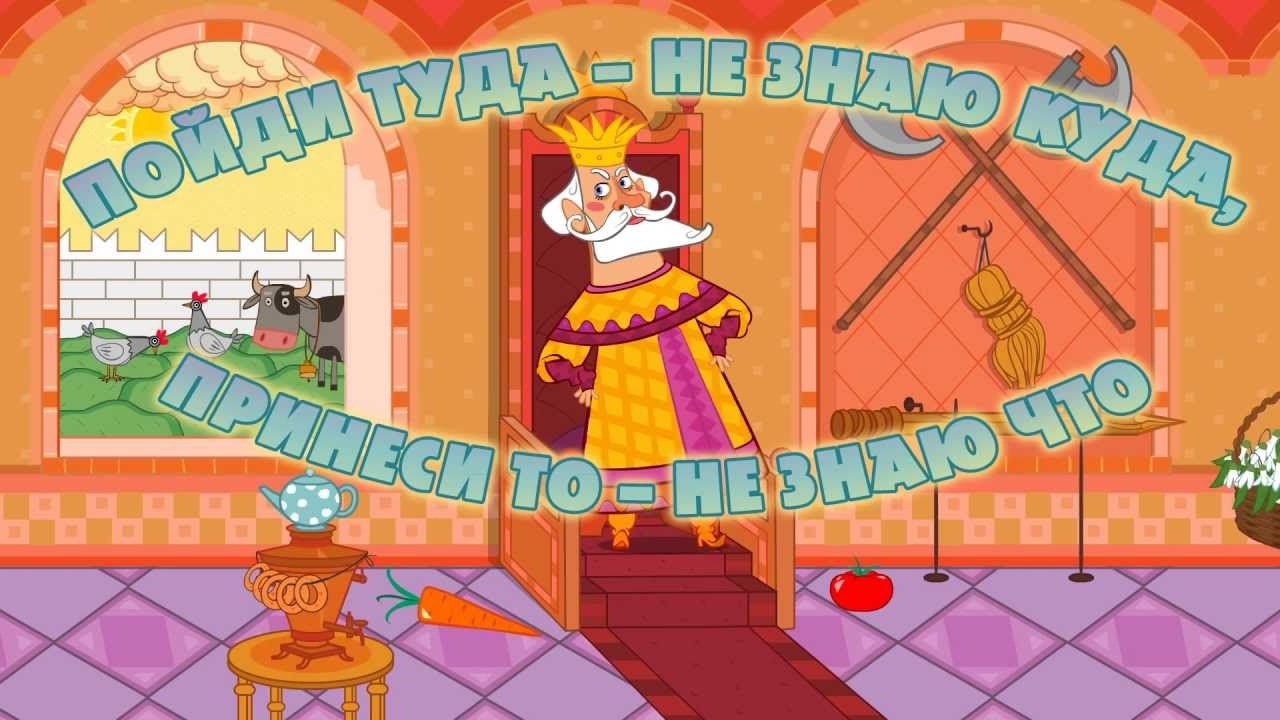 Автор: учитель – логопедКоролева К.В.2021Сценарий летнего психолого-логопедического развлечения «Пойди туда, не знаю куда…»Под веселую музыку  дети располагаются на площадке.  Ритмический танец « Какого цвета лето»Проигрыш – Ступни поднимаем и опускаем попеременно + руки вверх                   Затем ступни + руки «паровозик»1 Куплет. 1-3 ст Кулаки на уровне груди, вверх , опустили вниз (ноги марш)               2-4  Вокруг себя подскокиПрипев: 1.Шаг в сторону, одновременно руки вверх,              2.  Руки на пояс , ноги вперед назад               Повторить 1,2   1,2 – «Буратино» влево    3,4 – машем руками 1,2 – то же вправо  3,4 – вокруг себя поворот, руки рисуют круг2 Куплет. Ноги на ширине плеч. Присели – руки вверх                  Пятки стучат, руки через стороны опускаем вниз.                  Повторить 1,2 ПрипевПроигрыш. То жеВедущий. Повадился кто-то к Бабе – Яге кур воровать.  Уж она и ночей не спала и забор новый справила, и кота сторожем поставила. Ан, нет, пропадают куры и все тут! ВЫХОДИТ ЛИСА.Лиса. Кооот! Кот ( с другого конца) МЯУ! Тише ты! Ой…Что бууудет..Направляются к сараю. Кот. Тшшшш, тихо! Петуха разбудешь!Лиса (облизывается). Ооой, угощение на славу! Ой, какая жирненькая (на курочку). Хватает, курица кричит.Лиса. Караул! Влипла! ПОЯВЛЯЕТСЯ  БАБА – ЯГА.Баба – Яга. Ха-ха-ха! Придумано ловко! Попалась, воровка! Хо-хо-хо!                                       Вот сейчас кого- то шкуру спущу!                                      И коту не прощу! Лиса прячется за курицу. Баба – Яга. Аааа, да это рыжая!Лиса. Ай, простите, тетенька! Это НЕ Я! (бросает курицу).Кот. (встает на колени). Бабуся, не губи!!! Прости! Отпусти! А?Баба – Яга. Ну, ладно! Чёй – то я сегодня добрая! Наказание вам будет такое: плутовку под замок! (щелкает пальцем).                                 Не воруй, лисица, кур!                                Чур! Чур!                                Не на крыше , не на ветке,                                Посиди, лисица, в клетке!Лиса отправляется в клеткуБаба –Яга зло смеется Баба – Яга (обращаясь к коту):Поди туда…Кот. Куда?Баба – Яга. Не знаю куда. Принеси то…Кот. Что?Баба – Яга. Не знаю что..Знала б сама давно б принесла! Есть у меня ключик, а от чего он, в толк не возьму. Зато он не простой, волшебный!  И загадку и отгадку знает! Найдешь « не знаю что», отпущу лису, а не воротишься до заката…. хе-хе-хе-хе! Ты меня знаешь, шутить не буду! Да мешок не забудь, пригодится.Б –Я уходит.Кот. Мяу!!! А что искать? ( чешет голову). Тайную дверцу? Ларчик? Замочек? Шкафчик? Коробочек? Уф, лиса, МЯУ, ух краса, длинная коса! Впутала ты меня в историю!Ведущий. Не переживай, котик! Мы с ребятами тебе поможем! В путь!Танец – игра с ускорением  «Мы пойдем налево!»  Пчелка. Я пчелка – золотая холка,                 Мы летаем на цветочки,                Собираем мед в бочки!                Ну – ка котик, не зевай                Настроенье наше угадай! Кот. Ключик Бабы – Яги  ПОМОГИ!Игра « Какое настроение у пчелок» (С)Ведущий. Пчелка покружила и подсказку уронила! Прячь , Кот, Букву в мешок! А мы пойдем дальше!Танец – игра с ускорением  «Мы пойдем налево!»  Ведущий. Ребята, посмотрите, что это?Дети. Перо!Ведущий. Да тут еще записка:        Я сорока – белобока, с грамотой у меня морока!         Все трещу, трещу         Новости на хвосте тащу.         Помогите- кА ребятки, отгадать коту загадки.        Досказать словечко нужно, только правильно и дружно!Загадки – обманки (У)Белым снегом всё одето -
Значит, наступает ...Ночью каждое оконце
Слабо освещает ...Под деревом четыре льва,
Один ушёл, осталось ...Нашёл пять ягодок в траве
И съел одну, осталось ...Мышь считает дырки в сыре:
Три плюс две - всего ...Кто грызёт на ветке шишку?
Ну, конечно, это ...Ведущий. Смотри – ка , Кот, тебя еще одна подсказка ждет. Буква – малышок, клади ее в мешок!Хомяк  Я – хомячок! Крепкий мужичок! Хозяйство у меня большое, да вот беда: то лопнет  труба, потечет вод; есть в холодильнике еда, а как приготовить ? Опять беда… А тут чуб отрос, повис на нос! К кому пойти? Вот вопрос..Ведущий. Ребята, я, кажется, поняла. Хомячок не знает, как называются профессии и для чего они нужны.Давайте мы будем загадывать профессии  ( показывать, что делают люди той или иной профессии), а кот будет угадывать и объяснять хомячку.Игра « Угадай профессию» (Н)Хомяк отдает букву НКот. Столько труда и такая ерунда! Ладно, пригодится .Танец – игра с ускорением  «Мы пойдем налево!»  Ведущий. Так…(оглядывается). Что-то нас никто не встречает…Ой, посмотрите, что это?  (подходит к мольберту). Кот, а ты знаешь, я всегда мечтала научиться рисовать. Появляется художник.Ведущий. Помоги нам, художник, лису освободить!                   То, не знаю что получить!Художник. Помогу, если вы со мной сыграете в интересную игру.«Найди отличие» (Д)Цель: развитие умения концентрировать внимание на деталях.Ребенок рисует любую несложную картинку (котик, домик и др.) и передает ее взрослому, а сам отворачивается. Взрослый дорисовывает несколько деталей и возвращает картинку. Ребенок должен заметить, что изменилось в рисунке. Затем взрослый и ребенок могут поменяться ролями. Игру можно проводить и с группой детей. В этом случае дети по очереди рисуют на доске какой-либо рисунок и отворачиваются (при этом возможность движения не ограничивается). Взрослый дорисовывает несколько деталей. Дети, взглянув на рисунок, должны сказать, какие изменения произошли.Кот. Буковку – буковку давай, не зевай!Ведущий. Ребята, а давайте отдохнем и каждый из Вас оставит свой рисунок на асфальте!Рисунок на асфальтеТанец – игра с ускорением  «Мы пойдем налево!»  Ведущий. Кот, а кот!Кот. Мяу!Ведущий. Что- то ты совсем приуныл, усы повесил                   Ребят, давайте повеселим Кота Пальчиковая игра «Трик-трак» (У)Ведущий. Ребята, а что это вы такое интересное показывали, когда изображали рака?Дети. Это его усы.Ведущий. А в слове «УСЫ», какой первый звук?Дети. УВедущий. Получай, кот, награду, да «спасибо!» сказать ребятам не забудь ( отдает букву «У»)Танец – игра с ускорением  «Мы пойдем налево!»  Белка. Я белка, не велика, не мелка!             Что ищешь?Кот. Ищу то, не знаю чтоБелка. Есть у меня и сама не знаю что, но сначала помоги собрать припасы.Игра с фонариком. (К)За последней картинкой спряталась буква «К»Ведущий. Кот, открывай мешок!Открывает и высыпает буквы.Кот. Не видели б вас мои глаза (смотря на буквы). Что сначала, что потом…Раз, два, три , четыре, пять… Сразу не сосчитать (считает буквы).МЯУ. Что к чему? Не пойму! Что мне делать? (чешет голову, достает ключик) . Ключик Бабы –Яги ПОМОГИ!Появляется БаБа- Яга.  Баба-Яга. Не зря ты, Кот ходил, только не знаешь, что добыл! Постарайся еще, собери то, не знаю что! Дети складывают из букв слово СУНДУК. Кот. Ну, набегался я , нагулялся, спасти лисицу старался! Эй, Баба-Яга, отпусти лису! Баба – Яга. Так где ж , она плутовка? Убежала? Ловко….Ловко…А жаль, хороша была бы шубка! Ладно, сундучок, тож не плох. Гардеробчик свой сложу в него. Ведущий. А Баба-Яга – то помолодела прям.Баба – Яга. Сил нет, танцевать хочу! Музыку мне , срочно!Танец « Ягода – малинка»На прививки и уколы
Мамы деток водят в ...Простой вопрос для малышей:
Кого боится кот…Мимо улья проходил
Косолапый ...